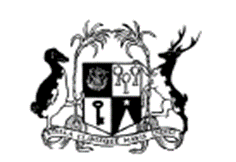 Supply, Installation and Commissioning of Tablets and Flip Flap CoversOpen National BiddingProcurement Reference No: SM/OAB/005/2020-2021Clarification on bidding documentStatistics Mauritius15 December 2020Questions from BiddersClarifications by Statistics MauritiusWill the order be placed at once for 7700 units in one and single Purchase Order or will it be in different Purchase Order- Order1, Order 2, Order 3, & Order 4?Letter of award will be issued to the successful bidder for the provision of 7, 700 tablets of which 300 with SIM cardsShould we manage to deliver all 7700 units at once, within 4-10 weeks from order, will it be acceptable to Statistics Mauritius?Delivery of the tablets to be done in 4 batches as per delivery period specified at Section V (Schedule of Requirements) paragraph 2.3 (Delivery and commissioning). As such, in case you can manage to deliver all 7, 700 tablets at once within 4-10 weeks, it is acceptable.Kindly note that Commissioning of the tablets will be done in batches and payment made as per Section VII (Special Conditions of contract), GCC 16.1  OR will the order be placed at once for 7700units and the delivery should be strictly as per above batches, and no earlier delivery will be acceptable? Batch 1 within 4- 10 weeks- (300 + 1700 Units)Batch 2 within 4 – 18 Weeks- (2000 units)Batch 3 within 4 – 25 Weeks- (2000 units)Batch 4 within 4 – 32 Weeks- (1700 units)Delivery of the tablets to be done in 4 batches as per delivery period specified at Section V (Schedule of Requirements) paragraph 2.3 (Delivery and commissioning). As such, in case you can manage to deliver all 7, 700 tablets at once within 4-10 weeks, it is acceptable.Kindly note that Commissioning of the tablets will be done in batches and payment made as per Section VII (Special Conditions of contract), GCC 16.1 